Koncepcijas “Latvijas augstākās izglītības ārējās kvalitātes nodrošināšanas sistēmas pilnveide”KopsavilkumsKoncepcija "Latvijas augstākās izglītības ārējās kvalitātes nodrošināšanas sistēmas pilnveide" ir ar sociālajiem partneriem saskaņots redzējums augstākās izglītības ilgtspējīgas kvalitātes nodrošināšanas institucionālas sistēmas izveidei, paredzot paredzot izveidot nacionālo augstākās izglītības kvalitātes nodrošināšanas institūciju kā aktuālo augstākās izglītības kvalitātes nodrošināšanas principu ieviešanas un akreditācijas un licencēšanas organizēšanas centru.Koncepcija ir izstrādāta, izpildot šādus uzdevumus:viens no Deklarācijas par Laimdotas Straujumas vadītā Ministru kabineta iecerēto darbību 23.punktā iekļautajiem uzdevumiem ir turpināt veidot Nacionālo akreditācijas aģentūru augstākās izglītības programmu akreditācijas organizēšanai. Līdz ar to valdības rīcības plānā ir iekļauts uzdevums sagatavot koncepciju "Latvijas augstākās izglītības kvalitātes nodrošināšanas sistēmas pilnveide", sniedzot priekšlikumus Nacionālās augstākās izglītības ārējās kvalitātes nodrošināšanas aģentūras izveidei. ES Padomes ieteikums par Latvijas 2014.gada valsts reformu programmu un ar ko sniedz Padomes atzinumu par Latvijas 2014.gada stabilitātes programmu nosaka izveidot neatkarīgu augstākās izglītības akreditācijas aģentūru. Eiropas Komisijas Piezīmes par Partnerības līgumu ar Latviju (Partnerības līgums Eiropas Savienības investīciju fondu 2014.-2020.gada plānošanas periodam) nosaka, ka “(170)... Nacionālo aģentūru plānots izveidot 2015.gadā, izveides izmaksas sedzot no valsts budžeta līdzekļiem. EQAR aģentūras izmantošana akreditācijā veicinās augstākās izglītības kvalitātes kultūras attīstību atbilstoši labākajiem standartiem EAIT, vienlaikus palielinās uzticamību Latvijas augstākajai izglītībai un tajā iegūtajiem diplomiem, kā arī palīdzēs veidot kontaktus ar partneriem ārvalstīs, tādejādi sekmējot starptautisko sadarbību.” Eiropas Sociālā fonda finansējumu plānots novirzīt nacionālās augstākās izglītības kvalitātes nodrošināšanas institūcijas sākotnējās darbības kvalitātes atbalsta pasākumiem un kapacitātes stiprināšanai ar mērķi iekļūt EQAR. MK 2012.gada 25.septembra sēdes protokollēmuma (prot. Nr.53 45.§) „Noteikumu projekts „Augstskolu, koledžu un studiju virzienu akreditācijas noteikumi”” 5.punktā dotais uzdevums (Nr.2012-UZD-3401) sniegt informāciju par Eiropas augstākās izglītības kvalitātes nodrošināšanas reģistra darbību, tai skaitā par to, kā Latvijas Republikas institūcija varētu iekļūt šajā reģistrā.Koncepcija sastāv no esošās situācijas par augstākās izglītības kvalitātes nodrošināšanas jautājumiem Latvijā un EAIT valstīs raksturojuma, Latvijas augstākās izglītības kvalitātes nodrošināšnas sistēmas izvērtējuma, izskatot iespējamos variantus augstākās izglītības kvalitātes nodrošināšanas institūcijas izveidei  un sniedzot priekšlikumu šādas institūcijas izveidei ar mērķi uzlabot augstākās izglītības kvalitātes nodrošināšanas sistēmu.Koncepcijas mērķis ir izveidot Latvijas nacionālās kvalitātes nodrošināšanas institūciju, lai pilnveidotu Latvijas augstākās izglītības ārējās kvalitātes nodrošināšanas sistēmu, kas darbotos atbilstoši Eiropas kvalitātes standartiem un vadlīnijām un veicinātu Latvijas augstākās izglītības kvalitāti, atpazīstamību un starptautisku atzīšanu. 1990.gados Latvija bija viena no tām Boloņas procesa valstīm, kas izveidoja augstākās izglītības akreditācijas sistēmu, tādējādi ierindojoties starp augstākās izglītības nacionālo sistēmu attīstības līderiem EAIT. Taču pašreiz pastāv tikai atsevišķi kvalitātes nodrošināšanas sistēmas elementi un to nevar nosaukt par vienotu sistēmu.Turklāt, Latvija ir ratificējusi Lisabonas konvenciju un parakstījusi Boloņas deklarāciju, ar kuru apņemas izveidot ārējās kvalitātes nodrošināšanas sistēmu atbilstoši Eiropas asociācijas kvalitātes nodrošināšanai augstākajā izglītībā (European Association for Quality Assurance in Higher Education) izstrādātiem standartiem un vadlīnijām kvalitātes nodrošināšanai Eiropas Augstākās izglītības telpā. Tādējādi, pamatproblēma ir ārējās kvalitātes nodrošināšanas sistēmas daļēja atbilstība minētajiem standartiem un vadlīnijām.Lai nodrošinātu Latvijas ārējās kvalitātes nodrošināšanas sistēmas atbilstību standartiem un vadlīnijām kvalitātes nodrošināšanai Eiropas Augstākās izglītības telpā, itek piedāvāts nodot kvalitātes nodrošināšanas funkcijas, t.sk. akreditācijas un licencēšans organizēšanu, Akadēmiskās informācijas centram (turpmāk - AIC). AIC ir nodibinājums, kas darbojās saskaņā ar statūtiem, kuri reģistrēti biedrību un nodibinājuma reģistrā 2009.gada 24.novembrī. Saskaņā ar Izglītības likuma 11. panta piekto daļu un Augstskolu likuma 85.pantu AIC veic ārvalstīs izsniegtu izglītības dokumentu un akadēmiskos grādus apliecinošu dokumentu ekspertīzi un citas ar izglītības dokumentu atzīšanu un starptautisko informācijas apmaiņu saistītas funkcijas.Ņemot vērā, ka kvalitātes nodrošināšanas funkcijas sevī ietver apjomīgu veicamo uzdevumu klāstu, AIC būtu nepieciešams izveidot departamentu/ nodaļu, kuras kompetencē būtu organizēt augstskolu un studiju virzienu akreditāciju un studiju programmu licencēšanu, sākot no augstskolu pašnovērtējuma ziņojuma saņemšanas (sniedzot arī atbalstu augstskolām pašnovērtējuma sagatavošanā), ekspertu atlases un vizītes sagatavošanas, līdz lēmuma pieņemšanas sagatavošanas, kā arī citi ar kvalitāti saistītie uzdevumi. Respektīvi, AIC būtu tā iestāde, kas veic kvalitātes nodrošināšanas funkciju izpildi, veicot regulāru kvalitātes monitoringu, sniedzot atbalstu gan augstskolām, gan ekspertiem, organizējot ekspertu apmācības un informatīvus seminārus augstskolām, nodrošinot ticamas informācijas publisku pieejamību.1.attēlsLatvijas augstākās izglītības kvalitātes nodrošināšanas institūcijas darbība Akadēmiskās informācijas centra struktūrā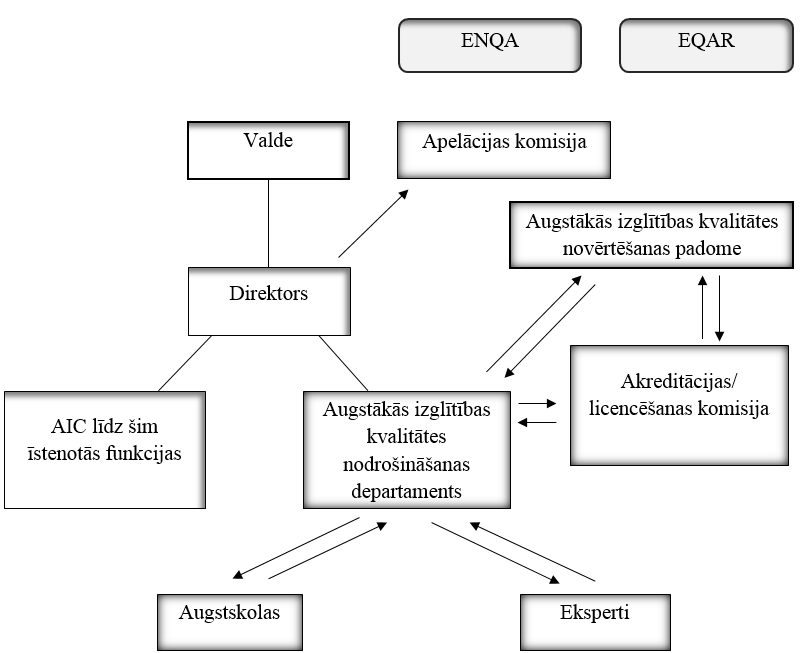 Ievērojot Eiropas augstākās izglītības telpas attīstības principus, kas nosaka, ka kvalitātes nodrošināšanas institūcijas drīkst darboties arī ārpus savas valsts robežām, AIC kā kvalitātes nodrošināšanas institūcija varētu iekļūt Eiropas asociācijā kvalitātes nodrošināšanai augstākajā izglītībā un Eiropas augstākās izglītības kvalitātes nodrošināšanas reģistrā, izejot starptautisko novērtēšanu un izpildot attiecīgus kritērijus. Lai nodotu kvalitātes novērtēšanas nodrošināšanas funkcijas AIC, ir nepieciešams veikt normatīvo aktu grozījumus, vienlaikus paredzot arī finansējuma piešķiršanu. Savukārt AIC organizētu savu darbību un pārveidotu struktūru tā, lai varētu nodrošināt kvalitātes nodrošināšanas funkcijas. Nepieciešamais finansējumsNepieciešamais finansējums: Izdevumus telpu uzturēšanai un nomai aprēķina, piemērojot MK 18.01.2011. ieteikumus Nr. 1 "Vienotās prasības valsts institūciju biroju telpām" nosacījumus. Saskaņā ar minēto MK noteikumu 1.pielikuma 2.2.1.apakšpunktu viena darbinieka nosacītās darba vietas vidējā aprēķinātā platība ir 10 m2. Tiek piemērota vidējā telpu cena par m2 mēnesī 4 EUR/m2 bez PVN (www.vni.lv 3,50 - 5 EUR/m2).  Telpu nomai un uzturēšanai gadā:  10 m2/darbiniekam x 6 darbinieki x 4 EUR/m2 mēnesī  x 1,21 (PVN) x 12 mēneši + 1000 EUR (komunālie maksājumi ) = 4485 EUR gadā. Darba vietas izveidošana 6 darbiniekiem: 6 x 1420 EUR = 8 520 EUR (tikai izveidošanas gadā; datori ar programmatūru, lāzerprinteris ar toneru, biroja galdi, biroja krēsli, galda piederumi).  Darbam nepieciešamie izdevumi 4500 EUR gadā (kancelejas preces, sakari, informatīvi semināri augstskolām,  utt.). Komandējumi uz ārzemēm – nepieciešami 6 ārvalstu komandējumi. (dienas nauda, vidēji – 37 EUR*4 dienas = 148 EUR; naktsmītnes apmaksa, vidēji – 80 EUR*3 naktis=240 EUR; ceļa izdevumi, vidēji – 340 EUR; dalības maksa, vidēji – 350 EUR). (148+240+340+350)*6 = 6 468 EUR gadā. Komandējumiem Latvijā – nepieciešami 50 komandējumi gadā.(dienas nauda – 6 EUR; ceļa izdevumi (turp un atpakaļ), vidēji – 30 EUR). (6 EUR+30 EUR)*50 = 1 800 EURAtlīdzība gadā 6 darbiniekiem: 1400 EUR/mēnesī x 1,2359 x 12 mēneši x 6 darbinieki = 124 579 EUR gadā. Atlīdzība gadā komisijas locekļiem: 28 EUR stundā x 8 stundas x 1,2359 x 12 komisijas locekļi = 3 322 x 12 mēneši = 39 865 EUR gadāDalība starptautiskajās organizācijās:ENQA: kandidātiem – 2 317 EUR gadā, pilntiesīgiem biedriem – 4 635 EUR;Dalība ENQA semināros 2 x gadā – dalības maksa 250 EUR x 2 = 500 EUR.Institūcijas izvērtēšana atbilstoši ESG – vidēji 30 000 EUR.EQAR: pieteikuma maksa – 1  248, 72 EUR; ikgadējā dalības maksa – 1 248, 72 EUR.Indikatīvas Latvijas augstākās izglītības kvalitātes nodrošināšanas institūcijas uzturēšanas izmaksas gadāIndikatīvi Latvijas augstākās izglītības kvalitātes nodrošināšanas institūcijas ieņēmumi 2015.gada laikā provizoriski tiek plānotas 28 studiju virzienu akreditācijas, kas saskaņā ar MK 2013.gada 3.septembra noteikumiem Nr. 721 “Izglītības un zinātnes ministrijas maksas pakalpojumu cenrādis” radītu institūcijai ienākumus 115 457 EUR apmērā (4123,48*28(summa par studiju virziena akreditāciju, kuram atbilst viena studiju programma)). Papildus 2015.gada laikā var prognozēt 20 studiju programmu licencēšanas gadījumus, kas radītu institūcijai ienākumus 14 513 EUR apmērā(725,66*20). Var secināt, ka kopējie institūcijas ienākumi 2015.gada laikā būs 129 970 EUR, un šie līdzekļi tiks izlietoti akreditācijas vajadzību nodrošināšanai, t.sk. ekspertu atalgojumam. No ienākumiem 129 970 EUR apmērā institūcija var novirzīt darbības nodrošināšanai 32 000 EUR. Lai būtu iespējama pilnvērtīga Latvijas augstākās izglītības kvalitātes nodrošināšanas institūcijas darbība, priekšnoteikums ir stabils finansējums, tādēļ 2015.g. prognozējamo izveidojušos deficītu 158 217 EUR apmērā ir jānosedz no valsts budžeta. Pretējā gadījumā ir jāveic grozījumi MK 2013.gada 3.septembra noteikumos Nr. 721 “Izglītības un zinātnes ministrijas maksas pakalpojumu cenrādis”, paredzot samaksas par akreditāciju vai licencēšanu paaugstināšanu aptuveni 2,6 reizes. Turpmākajiem gadiem ienākumi ir rēķināti, ņemot vērā, ka 2016. un 2017.gadā ir prognozējami 3 studiju virzienu akreditācijas un 15 studiju licencēšanas gadījumi, 2018.gadā – 100 studiju virzienu akreditācijas un 15 studiju licencēšanas gadījumi, 2019.gadā – 118 studiju virzienu akreditācijas un 15 studiju licencēšanas gadījumi.Ņemot vērā, ka ieņēmumi no maksas pakalpojumu sniegšanas nav pietiekami, ir jāparedz pastāvīgs finansējums no valsts budžeta, tādejādi nodrošinot institūcijas darbības ilgtspēju.Izglītības un zinātnes ministre				I.DruvieteVizē:Valsts sekretāre						S.Liepiņa19.08.2014.1599J.Silka67047785, jolanta.silka@izm.gov.lvI.Stūre67047899, Inese.Sture@izm.gov.lvIzdevumu pozīcija2015. (euro)2016. (euro)2017. (euro)2018. (euro)2019. (euro)Biroja noma un uzturēšana 4 4854 4854 4854 4854 485Darba vietu izveidošana 8 5200000Biroja preces, sakari4 5004 5004 5004 5004 500Atlīdzība 6 darbiniekiem124 579124 579124 579124 579124 579Atlīdzība komisijas locekļiem39 86539 86539 86539 86539 865Komandējumi8 2688 2688 2688 2688 268Dalība ENQA00281728175 135Dalība EQAR0001 2491 249Institūcijas izvērtēšana atbilstoši ESG0030 00000Kopā190 217181 697214 514184 514188 081Ieņēmumi2015. (euro)2016. (euro)2017. (euro)2018. (euro)2019. (euro)Plānotie ienākumi, kas tiks novirzīti darbības nodrošināšanai32 0005 4005 40058 40068 480Valsts budžets158 217176 297209 114126 114119 601 Kopā190 217181 697214 514184 514188 081